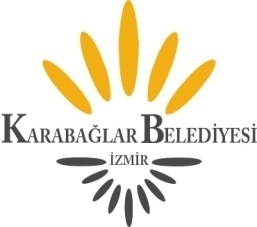      KARABAĞLAR BELEDİYE MECLİSİ	DUYURU              Belediye Meclisimiz 01/06/2019 Cumartesi Günü Saat 14.00’de Yeşillik Caddesi No:232 adresindeki Karabağlar Belediyesi bünyesinde bulunan Meclis Toplantı Salonunda aşağıdaki gündemde bulunan konuları görüşmek üzere toplanacaktır.               İlan olunur.                                                                                                       Muhittin SELVİTOPU                          								       Belediye Başkanı        									    01/ 06 / 2019 						                               Cumartesi  Saat: 14.00          G   Ü   N   D   E   M     Meclisin açılışı.      Meclisçe verilecek önergeler.	Birimlerden  gelen önergeler. (37/2019)- 22/02/2007 Tarih ve 26442  sayılı Resmi Gazetede yayımlanarak yürürlüğe giren Belediye ve Bağlı Kuruluşları ile Mahalli İdare Birlikleri Norm Kadro İlke ve Standartlarına Dair Yönetmelik hükümlerine göre ihdas edilen ve müdürlükler arası dolu olarak aktarımı yapılan kadrolara ilişkin (III) sayılı dolu kadro değişikliği (memur), (II) sayılı boş kadro değişikliği (memur) cetvelleri hk. (İnsan Kaynakları ve Eğitim Md.)(38/2019)- Belediyemizde görevli memurlar ile 5393 sayılı Belediye Kanunu’nun 49.maddesine göre istihdam edilen sözleşmeli personellere öğle yemeği verilmesine ilişkin yemek alımı işinin; yıllara sari olarak (16/09/2019-15/12/2020) tarihleri arasında ihale edilmek suretiyle üçüncü şahıslara gördürülmesi için karar alınması hk.(İnsan Kaynakları ve Eğitim Md.)(39/2019)- 5393 sayılı Belediye Kanununun 49. maddesinin 3. Fıkrasına istinaden Belediyemizde 2019 yılı içerisinde 1 adet şehir plancısı, 5 adet mühendis, 1 adet mimar, 2 adet avukat, 3 adet ekonomist, 1 adet istatistikçi, 1 adet çözümleyici, 1 adet sosyal çalışmacı, 1 adet sanat tarihçisi, 1 adet grafiker, 1 adet psikolog, 1 adet kimyager ünvanlı boş kadrolarda istihdam edilecek kişilere 657 sayılı Devlet Memurları Kanununa göre çalıştırılan memurlara ait 1. derece 1. kademe kadro karşılığı esas alınmak üzere net ücret ile Hazine ve Maliye Bakanlığının 2019 yılı için yayınladığı ve yayınlayacağı genelgeler ekinde bulunan Ek Ödeme Oranları Cetvelinde belirtilen unvan, öğrenim durumu ve hizmet yılı esas alınarak buna denk gelen Ek Ödeme Oranının uygulanması ile taban ücret üzerinden hesaplanacak tutarda brüt ek ödeme yapılması hk. (İnsan Kaynakları ve Eğitim Md.)(40/2019)- Karabağlar İlçesinin özellikle trafik yoğunluğunun olduğu caddelere yer üstü konteyner sisteminin kurulması ve atıkların sistem dahilindeki atık toplama araçları ile toplanması için araç kiralama hizmetinin 5393 Sayılı Belediye Kanununun 61. ve 67. Maddesi hükümlerine göre gelecek yıllara yaygın hizmet yüklenmeleri olarak 3 (üç) yıla kadar yapılması yetkisinin verilmesi için Meclisimizce bir karar alınması hk. (Temizlik İşleri Md.) (41/2019)- Belediyemizce 2019 yılı bütçesinden ayrılan ödeneklerden karşılanmak suretiyle satın alınacak olan İş - İnşaat Makinaları ve Belediye hizmet araçları ile ilgili olarak T.C Sanayi ve Teknoloji Bakanlığı tarafından yatırım teşvik belgeleri verildiğinden, Devletin çeşitli ödenek, teşvik ve desteklerinden faydalanabilmemiz için T.C Sanayi ve Teknoloji Bakanlığı Teşvik Uygulama ve Yabancı Sermaye Genel Müdürlüğü’nden Yatırım Teşvik Belgesi alınmasına ihtiyaç duyulduğundan, T.C. Sanayi ve Teknoloji Bakanlığı Teşvik Uygulama ve Yabancı Sermaye Genel Müdürlüğü’nden alınacak Yatırım Teşvik Belgesi ile ilgili olarak Bakanlar Kurulunun 15/06/2012 tarih ve 2012/3305 sayılı kararnamesi 2012/1 sayılı tebliğinin ilgili hükümleri gereğince, yatırım bilgi formunda ibraz edilen bilgi ve belgelerin varlığını muhteviyatı itibarıyla doğruluğunu, yatırımın herhangi bir aşamasında aksinin tespiti halinde Bakanlıkça Teşvik Belgesinin iptal edilebileceği gibi kısmi müeyyide uygulanabileceğini beyan kabul ve taahhüt etmek üzere, beyan ve taahhütnameyi ve de yatırım bilgi formunu imzalama yetkisinin Karabağlar Belediye Başkanı Muhittin SELVİTOPU ’na verilmesi hk. (Ulaşım Hizmetleri Md.)(42/2019)- Belediyemiz görev ve hizmetlerinin gerektirdiği giderleri karşılamak, yatırım, cari ve vergi borçlarının ödenmesinde kullanılmak ve Belediyemizin mali yapısını güçlendirmek amacıyla yasal sınırlar içerisinde faiz dahil en fazla 28.212.356,35.-TL olarak alınacak kredinin sağlanması ve kullanılması, borçlanmanın yapılması, kredi süresi ve geri ödeme koşullarının belirlenmesi, kredi anlaşmaları üzerinde değişiklik yapılması ve kullanılacak olan kredi için gerekli garanti ve teminatların verilmesi ile bu işlerle ilgili her türlü sözleşme, taahhütname, protokol ve temlik sözleşmelerinin düzenlenmesi veya imzalanması, alınacak kredi karşılığında gerektiğinde İller Bankasından teminat mektubu alınarak kamu veya özel bankalardan kredi kullanılması, kredi ile ilgili her türlü yazışmalarda münferiden işlem yapılabilmesi için Karabağlar Belediye Başkanına yetki verilmesi hk. (Mali Hizmetler Md.)(43/2019)- Belediyemize bağlı Müdürlüklerde görev yapan, 25 yılını doldurmuş ve emekliliğe hak kazanmış 38 adet kadrolu işçi personelimize 2019 yılı içerisinde kıdem tazminatlarının ödenebilmesi için İller Bankası A.Ş.'den kredi kullanılmasına, krediden kaynaklanacak anapara, faiz, denetim giderleri, komisyon, vergi, resim, harç gibi ödemeleri İller Bankası A.Ş.'ce teminat olarak alınacak Belediyemiz gelirlerinden ve İller Bankası A.Ş. ve Maliye Bakanlığınca dağıtılan yasal paylarımızın mevzuattan kaynaklanan herhangi bir kesinti oranına bağlı kalmaksızın tamamından karşılanmasına, İller Bankası A.Ş.'ce Belediyemize kullandırılacak krediye ilişkin olarak her türlü sözleşmeyi ve evrakları imzalamaya ve kredi ile ilgili devam eden işlemleri yürütmeye, Belediyemiz mülkiyetindeki her türlü gayrimenkulü İller Bankası A.Ş.'ye ipotek vermeye, Belediyemizin her türlü gelir, hak ve alacaklarını İller Bankası A.Ş. ye terhin ve temlik etmeye, İller Bankası A.Ş.'nin mevcut mevzuatı ve bunda meydana gelebilecek her türlü değişiklik çerçevesinde 5393 Sayılı Belediye Kanunu'nun 68. maddesinde yer alan koşulların yerine getirilmesi kaydıyla krediyle ilgili her türlü işlemin yapılabilmesi için Karabağlar Belediye Başkanına yetki verilmesi hk. (Mali Hizmetler Md.)(44/2019)- Romanya’nın Vatra Dornei kentinde 16-19 Temmuz 2019 tarihleri arasında düzenlenecek olan Uluslararası Çocuk ve Gençlik Folklör Toplulukları Festivali’ne Belediyemizin katılımı için 15/05/2019 tarih ve 36 sayılı davet mektubu gönderilmiş olup; çocukların ve gençlerin folklörün gerçek değerleri konusunda farkındalığını arttırmak, katılımcıların gerçek deneyim ve görüşlerinin yayılması, folklör dansları ve şarkılarını iletmek ve ülkemizin kültürel değerlerini tanıtmak amacıyla belirtilen tarihler arasında düzenlenecek olan Uluslararası Çocuk ve Gençlik Folklör Toplulukları Festivali’ne Belediyemiz Halk Oyunları Müzik ve Dans Topluluğu’nun ulaşım, konaklama, harcırah vb. giderlerin festival organizasyonu tarafından karşılanmak kaydıyla önerge eki listede belirtilen isimlere Hizmet Pasaportu (Gri Pasaport) çıkarılması hususunun Belediye Meclisimizce görüşülerek karara bağlanması hk. (Spor İşleri Md.)(45/2019)- Refet Bele mahalle muhtarı Hatice AKAR tarafından Belediyemize yapılan başvuruda, mahallelerinde yapımı başlayan ve 9125 Sokak üzerinde yer alan park alanına, Refet Bele mahallesinde ikamet eden ve şehit olan Eren ÖRDEK isminin verilmesi için Meclisimizce bir karar alınması hk. (Plan ve Proje Md.)(46/2019)- İzmir Büyükşehir Belediye Meclisi’nin 12.10.2018 tarih ve 05.1179 sayılı kararı ile uygun görülerek 5216 sayılı Büyükşehir Belediye Kanunu’nun 7/b maddesi uyarınca onaylanan, Karabağlar 4. Etap (Karabağlar-Günaltay Kesimi) 1/5000 ölçekli Nazım İmar Planı doğrultusunda hazırlanan ve söz konusu nazım imar planının yaklaşık 500 hektarlık kısmını kapsayan, kuzeyde Halide Edip Adıvar Caddesi, doğuda Yeşillik Caddesi, güneyde Gaziemir İlçe sınırı, batıda ise Erdal Yaklav Caddesi, Dostluk Bulvarı, 5714/1 Sokak ve Eskiizmir Caddesi ile sınırları tariflenen, Karabağlar- Günaltay Bölgesi' ne ilişkin, Karabağlar Belediye Meclisi'nin 04.01.2019 gün ve 07/2019 sayılı kararıyla uygun görülen 1/1000 ölçekli 4. Etap Karabağlar-Günaltay Mahalleri ve Civarı Revizyon İmar Planı önerisi; İzmir Büyükşehir Belediye Meclisinin 15.04.2019 gün ve 280 sayılı kararı ile yasal süresi içinde inceleme imkanı bulunmadığından iadesine karar verildiğinden, bu süreç içerisinde Etüd Proje Müdürlüğü tarafından teknik düzeltmeler yapılarak düzenlenen 1/1000 ölçekli 4. Etap Karabağlar-Günaltay Mahalleri ve Civarı Revizyon İmar Planı önerisi hk. (Etüd Proje Md.)(47/2019)- Karabağlar Belediye Meclisi’nin 02.11.2018 tarih ve 113/2018 sayılı kararı ile uygun görülen 1/1000 ölçekli 3.Etap 3.Alt Bölge Abdi İpekçi Mahallesi ve Civarı Uygulama İmar Planı önerisi; İzmir Büyükşehir Belediye Meclisi’nin 15.02.2019 gün ve 159 sayılı kararı ile öncelikle 1/25000 ölçekli Çevre Düzeni Planı ve 1/5000 ölçekli Nazım İmar Planında değerlendirilmesi gerektiği, ayrıca yaya ve taşıt yolları sürekliliği ile yeşil alan sürekliliğinin daha da güçlendirilmesi yönüyle uygun bulunmadığından iadesine karar verildiğinden, İzmir Büyükşehir Belediye Meclisi’nin 15.02.2019 gün ve 05.147 sayılı kararı ile onaylanan 1/25000 ölçekli Çevre Düzeni Planı değişikliği ile İzmir Büyükşehir Belediye Meclisi’nin 15.02.2019 gün ve 05.150 sayılı kararı ile onaylanan 1/5000 ölçekli 3. Etap ( Abdi İpekçi – İhsan Alyanak Kesimi) Nazım İmar Planı doğrultusunda, Etüd Proje Müdürlüğü tarafından hazırlanan 1/1000 ölçekli 3.Etap 3.Alt Bölge Abdi İpekçi Mahallesi ve Civarı Uygulama İmar Planı önerisi hk. (Etüd Proje Md.)Komisyonlardan gelen raporlar.(32/2019)-  İzmir ili, Karabağlar ilçesi, Metin Oktay Mahallesi, 31481 ada, 936,82 m²  yüzölçümlü, 24 parsel sayılı taşınmazda 7497/46841 paya karşılık gelen 149,94 m²’lik hissenin diğer hissedarlar adına kat karşılığı satışının Belediyemiz yararına olduğu kanaati ile kat karşılığı satışı ve evvelce alınmış Belediyemiz Meclisinin 03/09/2018 tarih ve 90/2018 sayılı kararının iptal edilmesinin oybirliği ile uygun bulunduğuna ilişkin İmar – Hukuk Komisyonu Raporu. (33/2019)- İzmir ili, Karabağlar ilçesi, Metin Oktay Mahallesi, 14002 ada, 713,42 m²  yüzölçümlü, 1 parsel sayılı taşınmazda 7,237/71,342 paya karşılık gelen 72,37 m²  hissenin 5393 sayılı Belediye Kanunu’nun 18.maddesinin (e) bendine göre Belediyemiz yararına olduğu kanaati ile diğer hissedarlar adına satışının oybirliği ile uygun bulunduğuna ilişkin İmar – Hukuk Komisyonu Raporu. Komisyonlara havale edilip sonuçlanmayan önergeler.(56/2018)-Eşitliğe dayalı bir toplum anlayışıyla, engelli bireylerin toplumsal yaşama uyumu, sosyalleşmeleri ve kendilerini yaşadıkları kente ait hissedebilmeleri için, Belediyemiz veri tabanına kayıtlı engelli bireylerin yoğun yaşadığı mahallelerin tespit edilip, engel türlerine göre sürdürülebilir etkinlikler düzenlenmesi ve hayata geçirilmesi için Meclis Heyetince karar alınması hk. (Engelliler-Sağlık Komisyonu)(66/2018)- İlçemiz sınırları içinde yaşayan annelerin, aile içerisinde yüklendiği     görevlerin sosyal ve ekonomik yaşama katılımını engellediğinden, kadın istihdamının    ve kadının toplumsal hayata katılımının desteklenmesi bağlamında mahalle aralarında   oyun odaları açılması projesine destek olunması için gerekli girişimlerin yapılması hk. (Kadın -Erkek Eşitliği Komisyonu) (68/2018)- Avrupa kentlerinin tarihi gelişimleri, farklı kültürlerin gelişim üzerindeki katkıları, iklim ve çevre koşullarının etkileri, sanayileşmenin kentler üzerindeki kazanım ve kayıplarını incelemek ve bunların neler olduğuna dair bilgi edinmek, kentlerin gelişmesindeki etkenleri araştırmak ve gözlemlemek iyi bir birikim ve yol gösterici olacağından bu bilgiler ışığında edinilen bilgilerin, kısıtlı olanaklar ile kentimizin gelişimine katkıa bulunmak için izlenecek yöntemi, başta AB destekleri ve hibe programların uygulanması konusundaki çalışmaların hayata geçirilmesi hk. (Avrupa Birliği ve Dış İlişkiler Komisyonu)(76/2018)-Bozyaka pazaryeri güneş enerji santrali ortalama 499.320 kilovat saat elektrik üretimi ile 151 kişinin günlük hayatında ihtiyaç duyduğu (konut, sanayi, metro ulaşımı, resmi daire, çevre aydınlatması gibi) tüm elektrik enerjisi ihtiyacını karşılayabilir. Bozyaka pazaryeri güneş enerji santrali sadece konut elektrik tüketimi dikkate alındığında ise 159 konutun elektrik enerji ihtiyacını karşılayabilecek elektrik üretimi yapmaktadır. Bu nedenle Bozyaka pazaryeri güneş enerji santrali enerjide dışa bağımlılığımızın azalmasına da katkıda bulunur. Bu itibarla İlk başta Yunus Emre Pazaryeri, Vatan Mahallesi pazaryeri olmak üzere bunun devamının getirilmesi ve hazırda olan projeli TOKİ’ de temeli atılan Yaşar Kemal Mahallesi Pazar yerine de su siteminin yapılması hem Belediyemiz adına gelir hem de tasarruf elde edilmesi konusunda meclisimizce bir çalışması yapılması hk. (Pazaryerleri ve Çevre Komisyonu)(83/2018)- Emekli vatandaşlarımızın antrenörler eşliğinde spor aktiviteleri ile fiziksel ve manevi olarak daha sağlıklı olmaları için belediyemiz bünyesinde “Sağlıklı Emeklilik” merkezinin kurulması ve bu konuda meclisimizin gerekli çalışmaları yapması hk.( Spor- Sağlık Komisyonu)(100/2018)- Şerife ÇAKIN ve 2 kişi tarafından belediyemiz aleyhine İzmir 3. İdare Mahkemesinin  2016/1504 E. sayılı dosyası ile açılan dava sonucu verilen 01/06/2018 tarih ve 2018/664 sayılı karar ile yürürlükteki 1/1000 ölçekli uygulama imar planının General Kazım Özalp Mahallesi, 42004 ada 20 parsele ilişkin kısmının iptaline karar verildiği hk. (İmar – Hukuk Komisyonu) (102/2018)-İlçemizde görev başındayken vefat eden Devrim Mahalle muhtarı merhum İbrahim GEZER ve Tırazlı Mahalle muhtarı merhum Hamit TÜRKKOLU’nun isimlerinin görev yaptıkları mahallelerde bir park veya sokağa verilmesi hk. (Çevre – Kültür ve Turizm Komisyonu)(141/2018)–18/05/2018 tarihinde resmi gazetede yayınlanarak yürürlüğe giren ve merkezi yönetim tarafından İmar Kanunu’na ek 16.madde olarak ilan edilen İmar Barışı’nın ilçemizde bulunan Kentsel Dönüşüm alanlarına olumlu ya da olumsuz etkilerinin araştırılması hk. (Kentsel Dönüşüm Komisyonu)(08/2019)- Gençlere fırsat eşitliği sağlamak amacı ile, 2019 yılı üniversite yerleştirme tercih süresi öncesinde ilçemizde tercih günleri düzenlerenerek devlet ve  vakıf üniversitelerinin yetkililerinin katılımı ile uzmanların gençlerimizle buluşturulması katkı sağlayacağından gerekli çalışmaların yapılması hk. (Burs ve  Eğitim Komisyonu)(10/2019)- İlçemizde çocuklarımızın, gençlerimizin ve ailelerin uyuşturucu kullanımının zararları konusunda bilinçlendirilmeleri, ailelerin uyuşturucu kullanan çocuklarda görülen belirtiler konusunda bilgilendirimeleri amacı ile ilgili kurumlar ve sivil toplum örgütleri ile ortak çalışmalara ve etkinlikler yapılması hk. (Sağlık – Hukuk – Burs ve Eğitim Komisyonu)Dilek ve temenniler.Toplantıya katılamayan üyelerin mazeretlerinin görüşülmesi.Meclis toplantı gün ve saatinin tespiti.  